                 Gian Paolo                  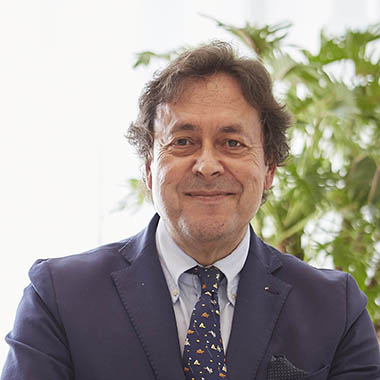                                                 CURRICULUM VITAE                                                 Gian Paolo CosciaInsignito dell’onorificenza di Cavaliere dell’ordine “Al Merito della Repubblica Italiana” il 12 dicembre 2014; di Ufficiale dell’Ordine Al Merito della Repubblica Italiana” il 20 dicembre 2022.ISTRUZIONEDiploma di Geometra presso l’Istituto Tecnico per Geometri “Vinci” di Alessandria.Corsi di formazione agraria presso l’Università degli Studi di TorinoESPERIENZE LAVORATIVEImprenditore Agricolo, titolare dell’Azienda Agricola “Cascina Opera di Valenza” nell’agro di Alessandria e Montecastello ad indirizzo cerealicolo.INCARICHI CAMERALI Dal 2004 membro di Giunta della Camera di Commercio di AlessandriaDal 10 ottobre 2013 Presidente della Camera di Commercio di Alessandria e dal 7 novembre 2013 dell’Azienda Speciale ASPERIAIl 31 ottobre 2013 entra a far parte della Giunta di Unioncamere Piemonte.Dal 12 giugno 2017 Membro del Comitato Consultivo Regionale per la VitivinicolturaDal 12 maggio 2020 al 14 settembre 2020 Presidente Unioncamere Piemonte e componente Comitato Esecutivo Unioncamere Nazionale; riconfermato nelle cariche dal 23 novembre 2020.Dal 1 ottobre 2020 Presidente Camera di Commercio di Alessandria-Asti.Dall’11 novembre 2020 Componente dell’Azienda Speciale della Camera di Commercio di Asti per la promozione e per la regolazione del mercato.Dal 27 novembre 2023 riconfermato Presidente Unioncamere Piemonte.INCARICHI IN CONFAGRICOLTURADa giugno 2011 a giugno 2017 Presidente di Confagricoltura Piemonte.Da marzo 2004 al 2013 Presidente di Confagricoltura Alessandria.Dall’ottobre 2007 al novembre 2013 Presidente e poi consigliere della Società assicurativa “Verde Sicuro Alessandria Srl” di proprietà di Confagricoltura Alessandria.ALTRI INCARICHI IN CORSODal 27 giugno 2014 consigliere di Terrae SpADal 17 novembre 2014 membro del consiglio generale della Fondazione Slala.Dal 20 luglio 2016 membro del Comitato Analogo di Controllo di InfoCamere ScpADal 27 aprile 2017 membro del Comitato Analogo di Controllo di IC OutsourcingDall’8 gennaio 2021 amministratore di Terrae Immobiliare srl.Dal 30 giugno 2021 consigliere di Tecno Holding SpA.Dal 16 marzo 2023 consigliere FOR.AL Scrl.TRA GLI INCARICHI CESSATIDa gennaio 2018 a febbraio 2021 presidente della Centrale del Latte di Alessandria ed Asti spa (già consigliere da ottobre 2014)Dal 30.4.2015 al 24.4.2018 consigliere di Tecnoinvestimenti spa. Rinominato consigliere dal 23/7/2018. Il 7/11/2018  la società assume la ragione sociale Tinexta spa e rimane in carica fino al 27 aprile 2021 .Autorizzo il trattamento dei dati personali ai sensi delle normative vigenti in materia di privacyAlessandria, 26/03/2024                                                                                                     Gian Paolo Coscia